Права и обязанности родителей 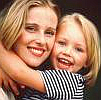             в отношении их несовершеннолетних детей	Большинство прав родителей является в то же самое время и их обязанностью, что с одной стороны подчеркивает ответственность родителей за своих детей, а с другой стороны – гарантирует им то, что именно они, а не кто-то другой, имеет право растить и воспитывать своих детей.Статья 52 Закона Российской Федерации «Об образовании».Родители (законные представители) несовершеннолетних детей до получения последними основного общего образования имеют право выбирать формы обучения, образовательные учреждения, защищать законные права и интересы ребенка, принимать участие в управлении образовательным учреждением. Родители (законные представители) обучающихся, воспитанников обязаны обеспечить получение детьми основного общего образования. Родители (законные представители) обучающихся, воспитанников обязаны выполнять устав образовательного учреждения. Родители (законные представители) имеют право дать ребенку начальное общее, основное общее, среднее (полное) образование в семье. Ребенок, получающий образование в семье, вправе на любом этапе обучения при его положительной аттестации по решению родителей (законных представителей) продолжить образование в образовательном учреждении. Родители (законные представители) обучающихся, воспитанников несут ответственность за их воспитание, получение ими основного общего образования. КОНСТИТУЦИЯ РОССИЙСКОЙ ФЕДЕРАЦИИСтатья 38Материнство и детство, семья находятся под защитой государства. Забота о детях, их воспитание – равное право и обязанность родителей. Трудоспособные дети, достигшие 18 лет, должны заботиться о нетрудоспособных родителях.Статья 43Каждый имеет право на образование. Гарантируется общедоступность и бесплатность дошкольного, основного общего и среднего профессионального образования в государственных или муниципальных образовательных учреждениях и на предприятиях. Каждый вправе на конкурсной основе бесплатно получить высшее образование в государственном или муниципальном образовательном учреждении и на предприятии. Основное общее образование обязательно. Родители или лица, заменяющие их, обеспечивают получение детьми основного общего образования. Российская федерация устанавливает федеральные государственные стандарты, поддерживает различные формы образования и самообразования СЕМЕЙНЫЙ КОДЕКС РФ от 29.12.1995 N 223-ФЗГлава 12. Права и обязанности родителейСтатья 61. Равенство прав и обязанностей родителейРодители имеют равные права и несут равные обязанности в отношении своих детей (родительские права).Родительские права прекращаются по достижении детьми возраста восемнадцати лет (совершеннолетия), а также при вступлении несовершеннолетних детей в брак и в других установленных законом случаях приобретения детьми полной дееспособности до достижения ими совершеннолетия.Статья 63. Права и обязанности родителей по воспитанию и образованию детейРодители имеют право и обязаны воспитывать своих детей.Родители несут ответственность за воспитание и развитие своих детей. Они обязаны заботиться о здоровье, физическом, психическом духовном и нравственном развитии своих детей.Родители имеют преимущественное право на воспитание своих детей перед всеми другими лицами.Родители обязаны обеспечить получение детьми основного общего образования.Родители с учетом мнения детей имеют право выбора образовательного учреждения и формы обучения детей до получения детьми основного общего образования.Статья 64. Права и обязанности родителей по защите прав и интересов детейЗащита прав и интересов детей возлагается на их родителей. Родители являются законными представителями своих детей и выступают в защиту из прав и интересов в отношениях с любыми физическими и юридическими лицами, в том числе в судах, без специальных полномочий.Родители не вправе представлять интересы своих детей, если органом опеки и попечительства установлено, что между интересами родителей и детей имеются противоречия.Статья 65. Осуществление родительских правРодительские права не могут осуществляться в противоречии с интересами детей. Обеспечение интересов детей должно быть предметом основной заботы их родителей.При осуществлении родительских прав родители не вправе причинять вред физическому и психическому здоровью детей, их нравственному развитию. Способы воспитания детей должны исключать пренебрежительное, жестокое, грубое, унижающее человеческое достоинство обращение, оскорбление или эксплуатацию детей.Родители, осуществляющие родительские права в ущерб правам и интересам детей, несут ответственность в установленном законом порядке.Все вопросы, касающиеся воспитания и образования детей, решаются родителями по их взаимному согласию исходя из интересов детей и с учетом мнения детей.Место жительства детей при раздельном проживании родителей устанавливается соглашением родителей (при отсутствии соглашения спор между родителями разрешается судом исходя из интересов детей и с учетом мнения детей).Статья 66. Осуществление родительских прав родителем, проживающим отдельно от ребенкаРодитель, проживающий отдельно от ребенка, имеет права на общение с ребенком, участие в его воспитании и решении вопросов получения ребенком образования.Родитель, проживающий отдельно от ребенка, имеет право на получение информации о своем ребенке. В предоставлении информации может быть отказано только в случае угрозы для жизни и здоровья ребенка со стороны родителя.Статья 69. Лишение родительских прав.Родители (один из них) могут быть лишены родительских прав, если они:- уклоняются от выполнения обязанностей родителей, в том числе при злостном уклонении от уплаты алиментов;- отказываются без уважительных причин взять своего ребенка из родильного дома (отделения) либо из иного лечебного учреждения, воспитательного учреждения, учреждения социальной защиты населения или из других аналогичных учреждений- злоупотребляют своими родительскими правами;- жестоко обращаются с детьми, в том числе осуществляют физическое или психическое насилие над ними, покушаются на их половую неприкосновенность;- являются больными хроническим алкоголизмом. или наркоманией;- совершили умышленное преступление против жизни или здоровья своих детей либо против жизни или здоровья супругаСтатья 73. Ограничение родительских правСуд может с учетом интересов ребенка принять решение об отобрании ребенка у родителей (одного из них) без лишения их родительских прав (ограничение родительских прав).Ограничение родительских прав допускается, если оставление ребенка с родителями (одним из них) не зависящим (психическое расстройство или иное хроническое заболевание, стечение тяжелых обстоятельств и др.).Иск об ограничении родительских прав может быть предъявлен близкими родственниками ребенка, дошкольными образовательными учреждениями, общеобразовательными учреждениями и другими учреждениями, а также прокурором.Статья 75. Контакты ребенка с родителями, родительские права которых ограничены судомРодителям, родительские права которых ограничены судом, могут быть разрешены контакты с ребенком, если это не оказывает на ребенка вредного влияния. Контакты родителей с ребенком допускаются с согласия органа опеки и попечительства либо согласия опекуна, приемных родителей ребенка или администрации учреждения, в котором находится ребенок.Статья 77. Отобрание ребенка при непосредственной угрозе жизни ребенка или его здоровьюПри непосредственной угрозе жизни ребенка или его здоровью органы опеки и попечительства вправе немедленно отобрать ребенка у родителей.Уголовная ответственностьза жестокое обращение с детьмиСогласно статьи 38 Конституции Российской Федерации материнство и детство, семья находятся под защитой государстваСтатья 156 Уголовного Кодекса Российской Федерации предусматривает уголовную ответственность за неисполнение или ненадлежащее исполнение обязанностей по воспитанию несовершеннолетнего родителем или иным лицом, на которое возложены эти обязанности, а равно педагогом или другим работником образовательного, воспитательного, лечебного либо иного учреждения, обязанного осуществлять надзор за несовершеннолетним, если это деяние соединено с жестоким обращением с несовершеннолетним.Неисполнение указанных обязанностей может привести к ухудшению здоровья, нарушению нормального психического развития ребенка и формирования его личности.Неисполнение или ненадлежащее исполнение обязанностей по воспитанию детей соединяется с жестоким с ними обращением. Жестокость выражается в непредоставлении несовершеннолетнему питания, крова, одежды, запирание в помещении одного на долгое время, в систематическом унижении его достоинства, издевательствах, нанесении побоев и в других действиях.Ответственность за совершение данного преступления несут родители, опекуны, попечители, педагоги, воспитатели, медицинские работники и иные лица, на которые законом или профессией возложены обязанности по воспитанию несовершеннолетних.В соответствии с санкцией статьи 156 УК РФ неисполнение обязанностей по воспитанию несовершеннолетнего наказывается штрафом в размере до сорока тысяч рублей или в размере заработной платы или иного дохода осужденного за период до трех месяцев, либо лишением права занимать определенные должности или заниматься определенной деятельностью на срок до трех лет, либо обязательными работами на срок до ста восьмидесяти часов, либо исправительными работами на срок до одного года либо ограничением свободы на срок до трех лет.